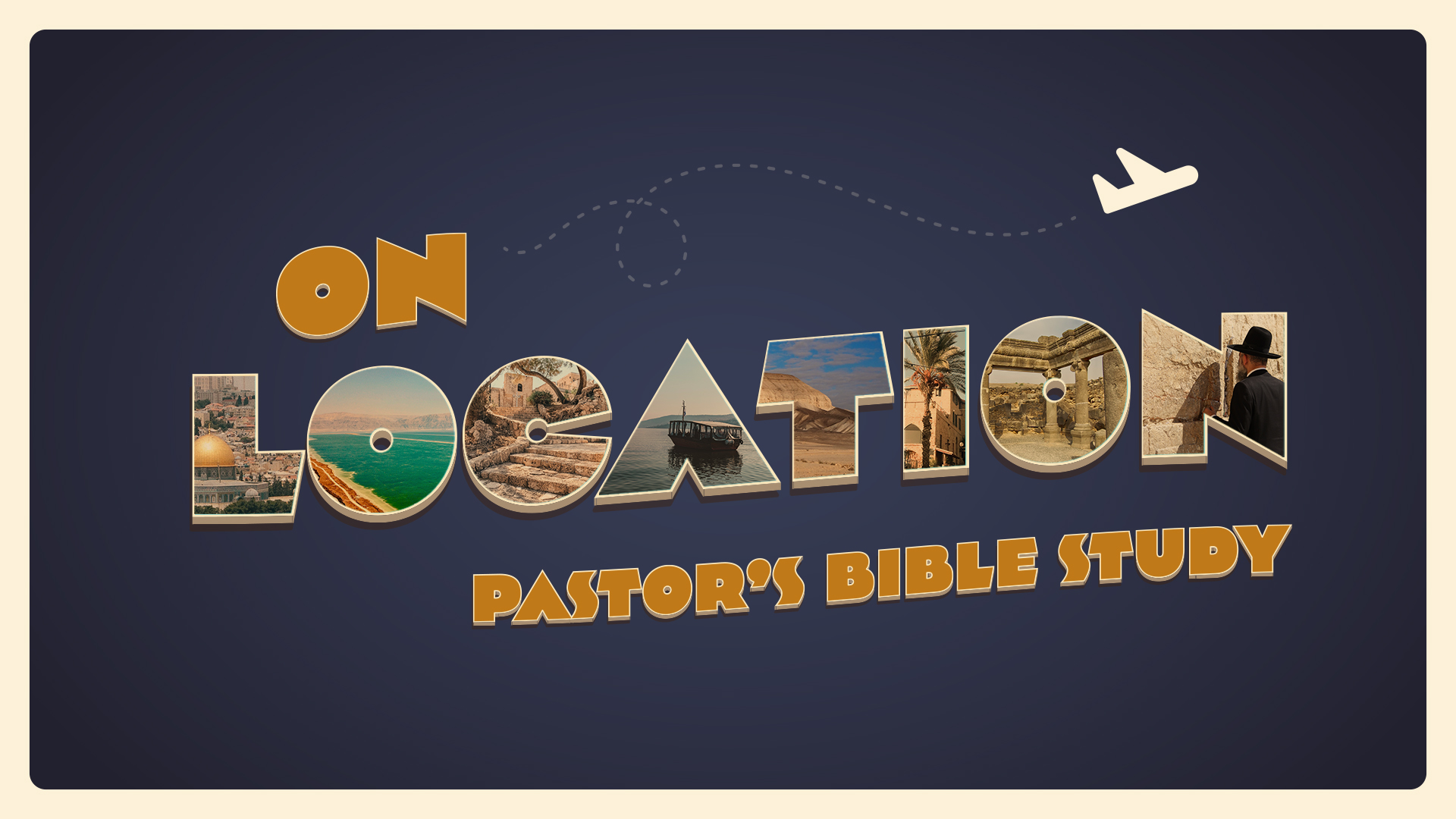 EPISODE 5: Canaanites and Philistines (Joshua and Judges)Joshua 1-2; 15-16; Judges 17-18; 1 Samuel 4-510/5-10/6Joshua 1-2What gift did the children of Israel receive from the Lord? (Joshua 1:2)What specific qualification was put on the land to be given to Joshua and the people? (Joshua 1:3)What were to be the borders or coasts of the land given to the Israelites? (Joshua 1:4)How far west did the land extend? (Joshua 1:4)What river was the Great River? (Joshua 1:4)How many men did Joshua send to spy secretly? (Joshua 2:1)What were the orders of the two spies? (Joshua 2:1)What was the harlot’s name where they lodged? (Joshua 2:1)What had Rahab heard about the Israelites? (Joshua 2:10)What effect did the knowledge of the Israelites have upon the inhabitants of the land? (Joshua 2:11)Where was the Israelites God, according to Rahab? (Joshua 2:11)What did this fear of the Israelites cause the people to believe? (Joshua 2:11)I Samuel Chapter 4-5How many Israelites did the Philistines slay at Ebenezer and Aphek? (I Samuel 4:2)What article of the tabernacle in Shiloh did the elders of Israel send for thinking it would save them from the Philistines? (I Samuel 4:4)Between what did the ark of covenant dwell in the tabernacle at Shiloh? (I Samuel 4:4)The sight of the Ark of the Covenant in Ebenezer caused the Israelitee to react how? (I Samuel 4:5)What reason did the Philistines have for saying “Woe unto us, who shall deliver us out of the hand of these mighty Gods” at Aphek? (I Samuel 4:8)In spite of having the Ark with them how many footmen of Israel did the Philistine’s slay the second time at Ebenezer and Aphek? (I Samuel 4:10)What happened to the Israelites who were not killed in the second battle with the Philistines? (I Samuel 4:10)What happened to the Ark of God in the second battle with the Philistines? (I Samuel 4:11)The Philistines took the Ark from Ebenezer and took it where? (I Samuel 5:1)Into whose house was the Ark placed in Ashdod? (I Samuel 5:2)Early next morning after placing the ark in the house of Dagon, describe Dagon’s condition„ There are three. (I Samuel 5:4)What physical ailment were the people of Ashdod afflicted by the hand of God because the Ark of Covenant was there? (I Samuel 5:6)How did God afflict the people of Gath because of the Ark in this verse? (I Samuel 5:9)From Gath where did the Philistines next take the Ark of God? (I Samuel 5:10)What did the people of Ekron cry out when the Ark was brought to their city? (I Samuel 5:10)The hand of God was very heavy against the men in the city of Ekron. Give the two ways God punished them because of the Ark. (I Samuel 5:11-12)